VCE VET Agriculture, Horticulture, Conservation and Ecosystem Management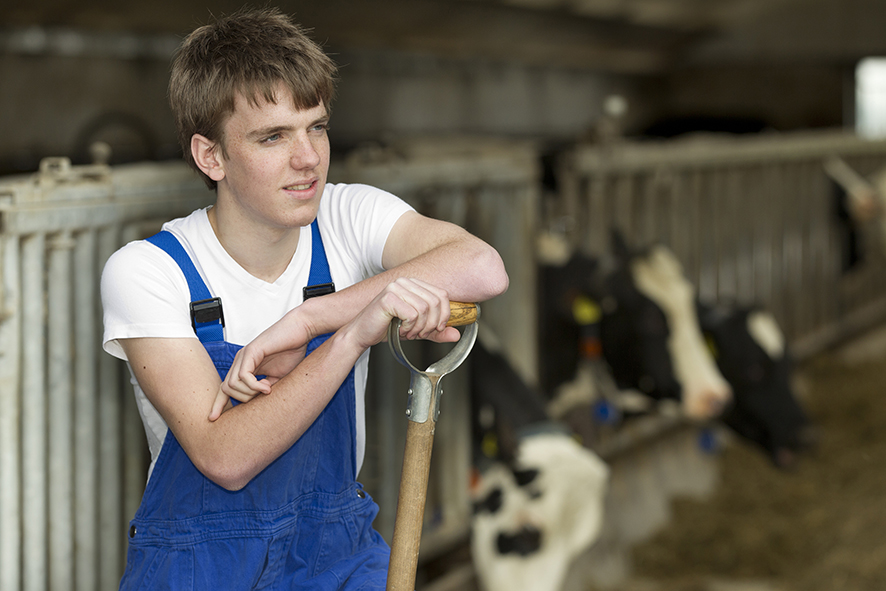 AHC20122 Certificate II in AgricultureStudent name:	Authorised and published by the Victorian Curriculum and Assessment Authority
Level 7, 200 Victoria Pde
East Melbourne VIC 3002© Victorian Curriculum and Assessment Authority 2024No part of this publication may be reproduced except as specified under the Copyright Act 1968 or by permission from the VCAA. Excepting third-party elements, schools may use this resource in accordance with the VCAA educational allowance. For more information go to https://www.vcaa.vic.edu.au/Footer/Pages/Copyright.aspx. The VCAA provides the only official, up-to-date versions of VCAA publications. Details of updates can be found on the VCAA website at www.vcaa.vic.edu.au.This publication may contain copyright material belonging to a third party. Every effort has been made to contact all copyright owners. If you believe that material in this publication is an infringement of your copyright, please email the Copyright Officer vcaa.copyright@edumail.vic.gov.auCopyright in materials appearing at any sites linked to this document rests with the copyright owner/s of those materials, subject to the Copyright Act. The VCAA recommends you refer to copyright statements at linked sites before using such materials.The VCAA logo is a registered trademark of the Victorian Curriculum and Assessment Authority.Structured Workplace Learning RecognitionVCE Structured Workplace Learning Recognition for VET provides students with the opportunity to gain credit towards their VCE (including the VCE VM) or VPC by undertaking a Structured Workplace Learning (SWL) placement that is aligned to their VE1 VCE VET program or VE2 School-based Apprenticeship or Traineeship (SBAT). To receive credit, students are required to demonstrate satisfactory achievement of the outcomes for the relevant unit of the VCE Structured Workplace Learning Recognition for VET study design.Students must maintain a Workplace Learning Record (WLR) for each placement. In the WLR students must reflect on a minimum of six units of competency (UoCs) from their program, including a workplace health and safety (WHS) UoC.About this workplace learning recordStudents undertaking this study must maintain a Workplace Learning Record (WLR) related to the SWL placement for recording, authentication and assessment purposes. Student reflections on their SWL placement are to be recorded in the three sections of this WLR to document the skills and knowledge learned, employability skills developed, and industry experience gained relating to the VET qualification being undertaken.Students must undertake a work placement in a different workplace setting or context for each VCE unit and maintain a separate WLR per placement.The WLR is divided into three sections.Section 1: Learner profileSection 2: Learning about VET units of competency (UoCs) in the workplaceSection 3: Post-placement reflectionsPlease complete the details of your workplace.Section 1: Learner profileComplete the learner profile and discuss this with your host employer on or before your first day of SWL placement.Section 2: Learning about VET units of competency in the workplaceThis section of the WLR will contain three key questions per unit of competency (UoC) designed to draw out related experiences you may be exposed to in a workplace.This does not cover all the elements or performance criteria within the units and is not designed as a UoC assessment tool.You should comment on the UoCs you have experienced in the workplace and reflect on actual observations or activities that you have been exposed to. Your observations will:reinforce the training you have undertakenidentify differences in practice or equipmentidentify areas requiring further training or practical experience.You are encouraged to take photos and/or video where appropriate to showcase learning in the workplace. Evidence you collect can include:observationsdescriptions of activities and tasksconversations with employers and other staffparticipation in meetingsworkplace documentsresearch in the workplacephotos of equipment/processes/eventsvideo of workplace activities.Note: please speak to your host employer before taking photos or video. Do not use the names or details of any clients/stakeholders external to the organisation/other. This record does not require identifying actual people or events, as this may breach confidentiality.Program outlineAHC20122 Certificate II in Agriculture (Release 1)The compulsory UoCs and a selection of electives are listed in the table below. You may list any additional UoC(s) relating to your experiences in the workplace in the table. Indicate the year in which you are undertaking each UoC. You must reflect on a minimum of six UoCs from your program, including a workplace health and safety (WHS) UoC.Reflect on the UoCs you have experienced in the workplace on the following pages.VCE VET units of competencyAHCWHS202 - Participate in workplace health and safety processesThis unit of competency describes the skills and knowledge required to recognise and report hazards in the workplace, and follow workplace health and safety procedures and directions.AHCLSK204 - Carry out regular livestock observationThis unit of competency describes the skills and knowledge required to carry out regular livestock observation.AHCWRK211 - Participate in environmentally sustainable work practicesThis unit of competency describes the skills and knowledge required to participate in environmentally sustainable work practices.AHCWRK212 - Work effectively in industryThis unit of competency describes the skills and knowledge required to work effectively within an industry on an individual basis and within a work team, including observing employment requirements and accepting responsibility for quality of own work.AHCWRK213 - Participate in workplace communicationsThis unit of competency describes the skills and knowledge required to participate in workplace communications.AHCCHM201 - Apply chemicals under supervisionThis unit of competency describes the skills and knowledge required to handle, transport, and apply chemicals under supervision using workplace specified chemicals and application equipment.AHCINF205 - Carry out basic electric fencing operationsThis unit of competency describes the skills and knowledge required to install and maintain basic electric fences.AHCINF206 - Install, maintain and repair farm fencingThis unit of competency describes the skills and knowledge required to install, maintain and repair farm fencing using appropriate tools and techniques.AHCLSK202 - Care for health and welfare of livestockThis unit of competency describes the skills and knowledge required to care for the health and welfare of livestock.AHCLSK205 - Handle livestock using basic techniquesThis unit of competency describes the skills and knowledge required to safely move, draft and control livestock using basic methods and procedures in an agricultural enterprise.AHCLSK209 - Monitor water suppliesThis unit of competency describes the skills and knowledge required to monitor the supply of potable water for livestock from water storages and sources.AHCLSK210 - Muster and move livestockThis unit of competency describes the skills and knowledge required to muster and move livestock as part of a team.AHCLSK211 - Provide feed for livestockThis unit of competency describes the skills and knowledge required to prepare and provide feed for livestock.AHCMOM202 - Operate tractorsThis unit of competency describes the skills and knowledge required to prepare for, operate and complete tractor operations under general supervision in the agriculture, horticulture and land management sectors.AHCPCM204 - Recognise plantsThis unit of competency describes the skills and knowledge required to recognise commonly encountered plants, including desired species and weeds, and to document and confirm plant identification.AHCPMG201 - Treat weedsThis unit of competency describes the skills and knowledge required to recognise significant weed species and apply a range of weed treatment control options.AHCWRK210 - Observe and report on weatherThis unit of competency describes the skills and knowledge required to observe and report on weather and carry out preventative action in response to weather and climate.AHCWRK215 - Collect and record production dataThis unit of competency describes the skills and knowledge required to collect and record production data obtained from a variety of sources.HLTAID010 - Provide basic emergency life supportThis unit describes the skills and knowledge required to recognise and respond to life-threatening emergencies in line with first aid guidelines determined by the Australian Resuscitation Council (ARC) and other Australian national peak clinical bodies.Comments/observations on any other UoCs not listedSection 3: Student post-placement reflectionEmployability skills are a set of eight skills we use every day in the workplace.CommunicationTeamworkProblem solvingSelf-managementPlanning and organisingTechnologyLearningInitiative and enterpriseWhen you are on work placement, you will be using employability skills in many ways.This record will assist you when applying for jobs and in interviews. The skills you are developing may be transferred to a range of occupations. In Section 3, identify the employability skills you have used and how you have demonstrated them in the workplace. Identify how the skills you have acquired and used during your 80 hours of SWL might assist you in the future.List of employability skillsHow did you demonstrate communication skills? For example, by listening and understanding, speaking clearly and directly, or reading and writing.How did you demonstrate teamwork? For example, by working as part of a team or sharing ideas and resources with co-workers.How did you demonstrate problem solving? For example, by identifying problems or developing solutions to workplace issues.How did you demonstrate self-management? For example, by taking responsibility, managing time and tasks effectively, monitoring your own performance or having the ability to work unsupervised.How did you demonstrate planning and organising? For example, by time management, setting priorities, making decisions, setting goals, collecting, or analysing and organising information.How did you demonstrate the use of technology? For example, by being prepared to use a range of technology systems, IT skills (typing or data entry), or being able to learn new skills from the technology used in this industry.How did you demonstrate learning? For example, by being willing to learn new things, being open to new ideas or adapting to change.How did you demonstrate initiative and enterprise? For example, being creative, adapting to new situations, turning ideas into actions, coming up with a variety of options.Summary of industry learningAt the conclusion of your SWL for this VET qualification, think about the experiences you have had in the workplace, your reflection of learning against the UoCs and the employability skills you have developed.How will these learnings assist you in your pathway to employment or further training in this industry?Student declarationI confirm that I have undertaken work placement with:I have completed the reflections and evidence submitted in this WLR and they are from my own experiences.Signed (Student) 	Name 	Date 	Contact us if you need this information in an accessible format - for example, large print or audio.Telephone (03) 9032 1635 or email vcaa.media.publications@edumail.vic.gov.auEmployer/Company/BusinessSupervisor nameContact phone numberEmployer/Company/BusinessSupervisor nameContact phone numberEmployer/Company/BusinessSupervisor nameContact phone numberStudent NameSchool Phone numberEmailExplain why you decided to undertake this VET certificate?Explain why you decided to undertake this VET certificate?List the other studies that you are undertaking.List the other studies that you are undertaking.Explain why you have chosen this overall program. Explain why you have chosen this overall program. Outline what interests you about the industry.Outline what interests you about the industry.What is your planned career path or future career aspiration? What is your planned career path or future career aspiration? Describe any workplace skills you have developed through previous work experience, SWL or part time employment.Describe any workplace skills you have developed through previous work experience, SWL or part time employment.How have you developed these skills? How have you developed these skills? UoC codeUoC titleNominal hoursYearPageWork, Health and SafetyWork, Health and SafetyWork, Health and SafetyWork, Health and SafetyWork, Health and SafetyAHCWHS202Participate in workplace health and safety processes309CompulsoryCompulsoryCompulsoryCompulsoryCompulsoryAHCLSK204Carry out regular livestock observation4010AHCWRK211Participate in environmentally sustainable work practices3011AHCWRK212Work effectively in industry3012AHCWRK213Participate in workplace communications4013ElectivesElectivesElectivesElectivesElectivesAHCCHM201Apply chemicals under supervision3014AHCINF205Carry out basic electric fencing operations4015AHCINF206Install, maintain and repair farm fencing3016AHCLSK202Care for health and welfare of livestock4017AHCLSK205Handle livestock using basic techniques3018AHCLSK209Monitor water supplies2019AHCLSK210Muster and move livestock2520AHCLSK211Provide feed for livestock3021AHCMOM202Operate tractors4022AHCPCM204Recognise plants4023AHCPMG201Treat weeds4024AHCWRK210Observe and report on weather2025AHCWRK215Collect and record production data4026HLTAID010Provide basic emergency life support1227Respond to the followingComments/observationsHow did you learn about the WHS policies and procedures in your workplace?Briefly outline what you observed about the designated WHS role within the workplace.In your experience, in this workplace, what are the specific WHS issues when responding to incidents?Respond to the followingComments/observationsList some of the tools, equipment and personal protective equipment you used when observing livestock?What were some of the hazards you needed to be aware of when observing livestock?What were some of the signs of illness or injury that you were looking for when observing livestock?Respond to the followingComments/observationsWhat were the workplace environmental and resource efficiency issues?What environmental regulations did the workplace have to consider?How was the workplace trying to improve environmental practices and resource efficiency?Respond to the followingComments/observationsWhat were your employer’s expectations?Briefly outline how workplace cooperation was promoted in the workplace.How did you contribute to a productive work environment?How was industry knowledge shared?Respond to the followingComments/observationsGive examples of two routine instructions you followed in the workplace.Describe the work related documents you observed, assisted with or completed in the workplace.Describe how you communicated with colleagues in the workplace.Respond to the followingComments/observationsWhat was the process used by the workplace in preparing to handle chemicals?What safety precautions and personal protective equipment (PPE) did you observe being used in the workplace while applying chemicals?Outline the uses of chemicals that you observed in the workplace.Respond to the followingComments/observationsHow did the workplace prepare for fencing operations?What tools and equipment were used by the workplace for erecting, installing, and repairing electric fencing?How did the workplace dispose of all non-reusable materials?Was this environmentally friendly?Respond to the followingComments/observationsWhat was your role in farm fence installation in the workplace?What tools and equipment were used by the workplace for erecting and repairing farm fencing?What workplace records were completed regarding the installation and repair of farm fencing?Respond to the followingComments/observationsWhat livestock did the workplace work with and how was their health and welfare monitored and assessed?Describe how the workplace treated sick and injured livestock or made arrangements to humanely destroy livestock, if necessary.Describe how the workplace administered drenches, vaccines and prescribed treatments to livestock.Respond to the followingComments/observationsHow did the workplace identify, prepare and maintain livestock handling areas, gates and access routes?Describe the techniques used in the workplace to move livestock to designated handling areas.Describe how the workplace restrained livestock safely and with minimum stress and discomfort in line with enterprise animal welfare policies.Respond to the followingComments/observationsHow did the workplace monitor water supplies?What was your role in inspecting and clearing intake and outlet points on water supplies?Outline the water delivery equipment that you observed being used in the workplace.Respond to the followingComments/observationsHow did the workplace identify mustering requirements?What was your role in locating livestock and the muster process?How were livestock moved in the workplace and what were the reasons for moving them?Respond to the followingComments/observationsHow did the workplace develop feeding plans and ensure that feed and feed supplements were prepared in line with these plans?What livestock were you involved in feeding in the workplace?Describe the feeding process.What records were maintained by the workplace regarding feeding?What were these records used for?Respond to the followingComments/observationsHow did the workplace conduct safety preoperational checks on both the tractor and any attached equipment?Describe the operation and use of tractors in the workplace.What processes did the workplace follow to clean, decontaminate, secure and store tractors and attached equipment?Respond to the followingComments/observationsWhat were the processes used in the workplace to identify a range of desirable and non-desirable plants?Outline the different types of plants that you were required to recognise in the workplace. What characteristics and significant features of plants allow you to identify them?What workplace records were completed regarding the recognition of plants?Respond to the followingComments/observationsHow did the workplace prepare to treat weeds?What was your role in treating weeds in the workplace?Outline the processes and equipment that you observed being used in the workplace for treating weeds.Respond to the followingComments/observationsDescribe some of the weather equipment used in this workplace and how it was prepared for use.How were some work tasks adjusted in response to weather and climate changes?What information did you have to record in workplace weather records?Respond to the followingComments/observationsDescribe how you prepared tools, equipment and materials required for data collection, including how you calibrated at least one tool.Give at least two examples of production data you had to collect.Give at least one example of how production data was recorded and presented to meet specific requirements.Respond to the followingComments/observationsWhat was the procedure for responding to an emergency situation in the workplace?Briefly outline the role that you observed of the person responsible for First Aid within the workplace.In your experience in this workplace, how were details of incidents reported?UoCsComments/observationsEmployer/Company/Business nameDates of placementTotal hours of placementTOTAL